Конкурсное задание №4Одним из важнейших средств, связывающих обучение и воспитание с жизнью, является школьное краеведение. Знание своего края, его исторического прошлого необходимо нашим детям, занятия географическим, историческим, литературным краеведением способствует всестороннему росту и развитию их способностей. Городской историко-краеведческий фестиваль «Моя маленькая Русь» проводился  информационно - методическим кабинетом Отдела образования Администрации города Шадринска совместно с методическим кабинетом МКУ ДО «Дом детства и юношества «РИТМ», МБУ «Шадринский краеведческий музей имени В.П. Бирюкова», Центральной библиотечной системой города Шадринска, редакцией городской газеты «Ваша Выгода», городским информационным порталом «Шадринск. Инфо», общеобразовательными учреждениями города Шадринска.Цель фестиваля изучение историко –культурного прошлого Курганской области и города Шадринска;Задачи фестиваля:- привлечь внимание учащихся к истории родного города и Курганской области;- развивать научно-исследовательские, творческие навыки учащихся;- формировать активную гражданскую позицию у учащихся.Конкурс фотографий в рамках  городского историко – краеведческого фестиваля «Моя маленькая Русь»Городской конкурс фотографий прошел в рамках историко – краеведческого фестиваля. Всего было представлено 48 работ. Материалы оценивались в трех возрастных категориях: младшая (7 – 10 лет), средняя (11 – 14 лет), старшая (15 – 18 лет).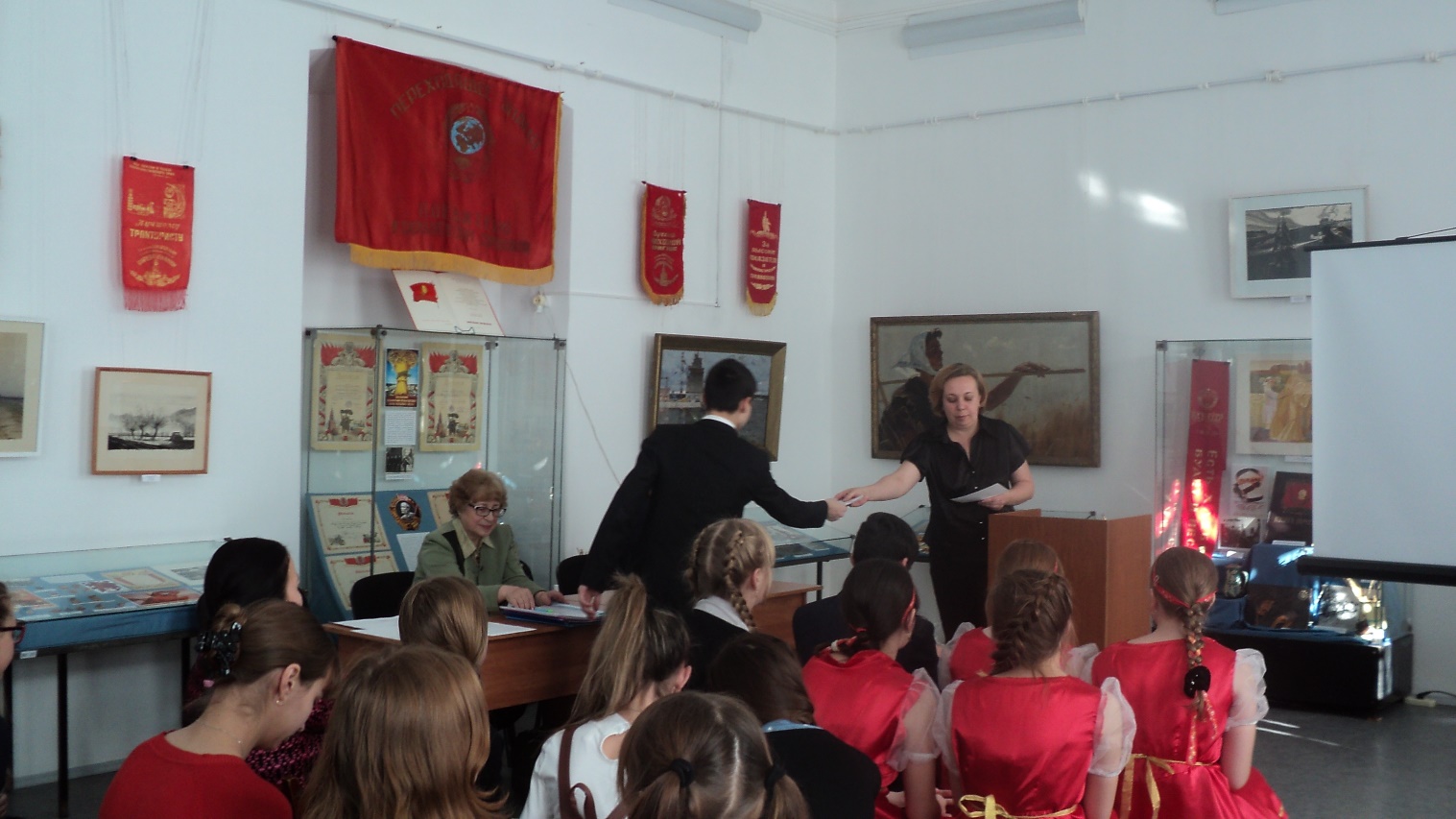 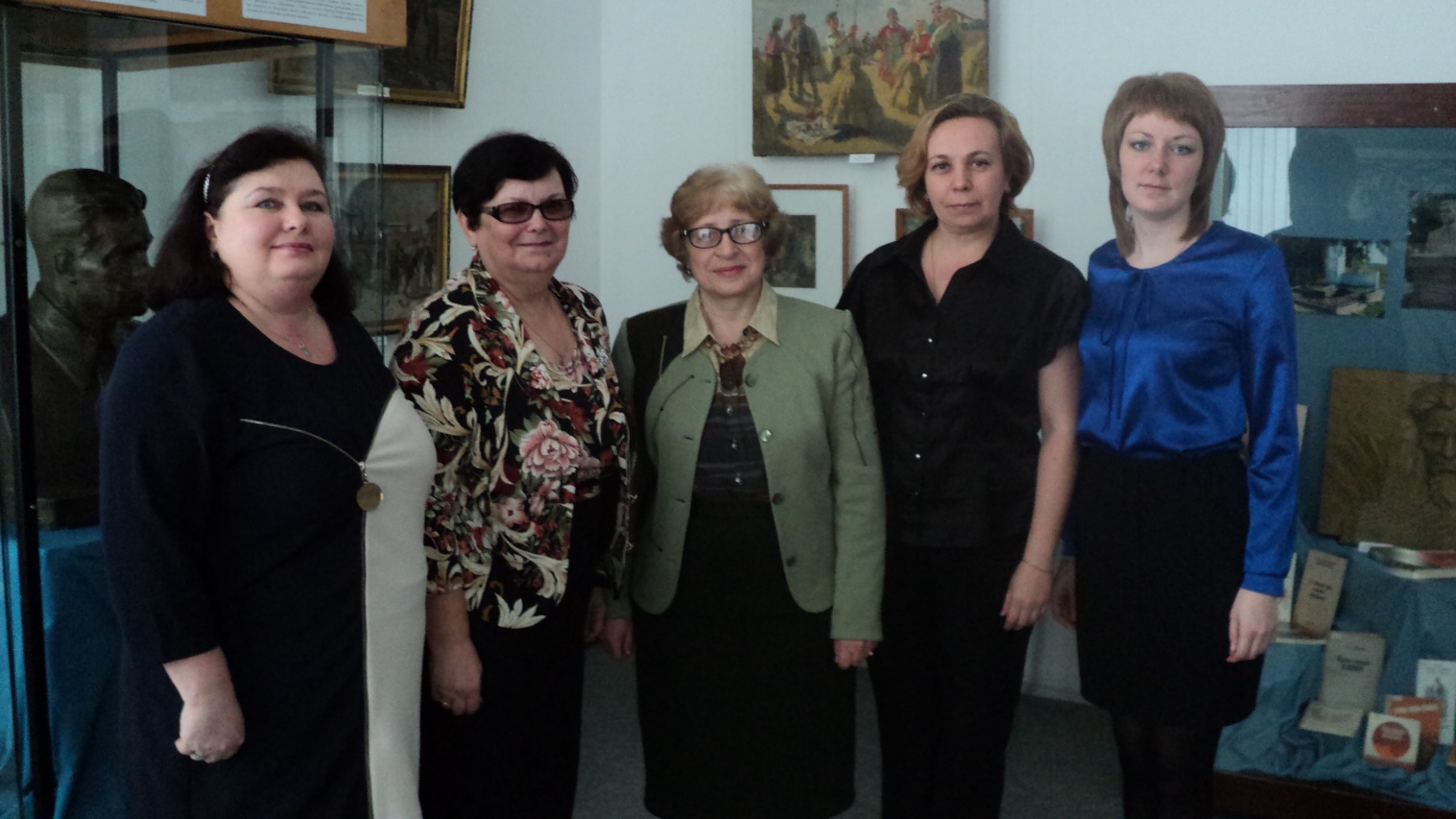 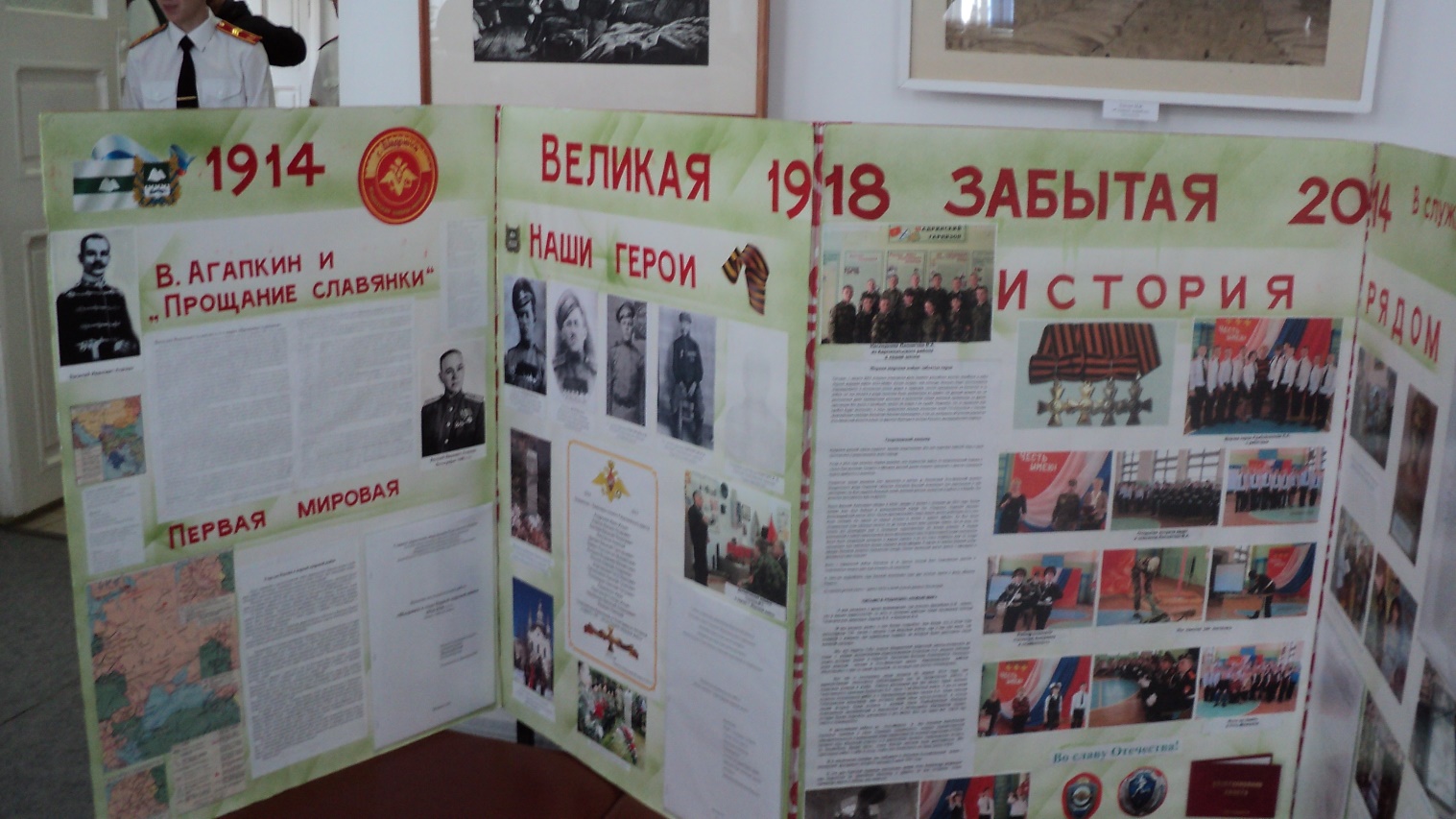 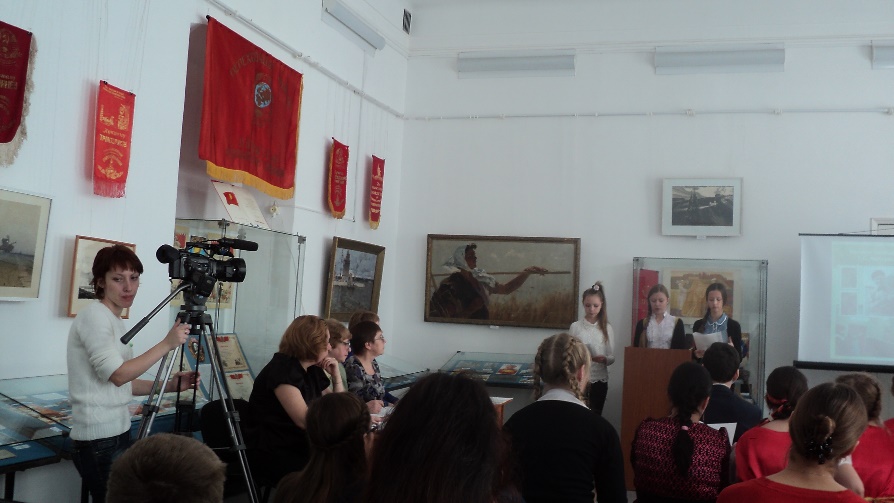 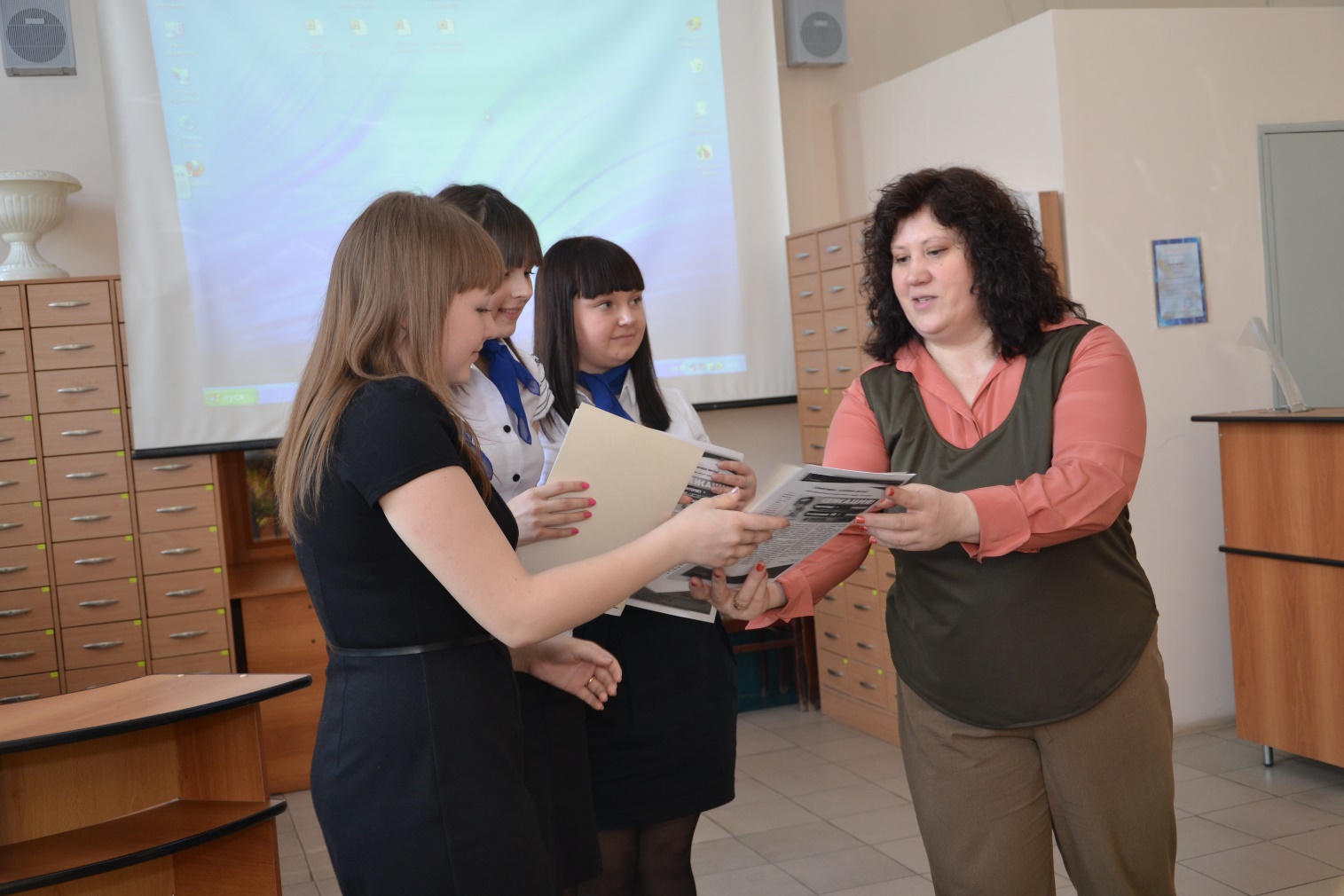 